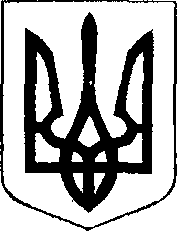 УКРАЇНАЧОРТКІВСЬКА МІСЬКА  РАДА ТРИДЦЯТЬ	ШОСТА СЕСІЯ СЬОМОГО СКЛИКАННЯРІШЕННЯвід  16  березня 2018 року	№ 987м. ЧортківПро затвердження Положення про управління культури, релігії та туризму Чортківської міської радиЗ метою забезпечення ефективної роботи виконавчих органів ради, відповідно до рішення Чортківської міської ради № 935 від 21.12.2017 року«Про внесення змін до рішення міської ради від 10.02.2017 року № 523 «Про затвердження структури і чисельності апарату та виконавчих органів міської ради», керуючись статтею 26, частиною 4 статті 54 Закону України «Про місцеве самоврядування в Україні», міська радаВИРІШИЛА:Затвердити Положення про управління культури, релігії та туризму Чортківської міської ради, згідно додатку.В.о.начальника управління культури, релігії та туризму Чортківської міської ради Ващишин Н.Б. подати державному реєстратору Положення про управління культури, релігії та туризму для проведення державної реєстрації.Контроль за виконанням цього рішення покласти на заступника міського голови з питань діяльності виконавчих органів міської ради Тимофія Р.М. та постійну комісію міської ради з гуманітарних питань та соціального захисту громадян.Міський голова	Володимир ШМАТЬКО